Сабақтың тақырыбы: Музыкалық қоржынСабақтың тақырыбы: Музыкалық қоржынСабақтың тақырыбы: Музыкалық қоржынСабақтың тақырыбы: Музыкалық қоржынМұғалімнің аты-жөні:Күні:    Мұғалімнің аты-жөні:Күні:    Мұғалімнің аты-жөні:Күні:    Мұғалімнің аты-жөні:Күні:    СЫНЫП:  2СЫНЫП:  2Қатысқаноқушылар  саны:  Қатысқаноқушылар  саны:  Қатысқаноқушылар  саны:  Қатыспағаноқушылар саны: Қатыспағаноқушылар саны: Қатыспағаноқушылар саны: Сабақ негізделген оқу мақсаттарыСабақ негізделген оқу мақсаттары2.1.1.1- музыканың көркемдеуші  құралдарын жәнемузыканың сипатын анықтау2.1.1.1- музыканың көркемдеуші  құралдарын жәнемузыканың сипатын анықтау2.1.1.1- музыканың көркемдеуші  құралдарын жәнемузыканың сипатын анықтау2.1.1.1- музыканың көркемдеуші  құралдарын жәнемузыканың сипатын анықтау2.1.1.1- музыканың көркемдеуші  құралдарын жәнемузыканың сипатын анықтау2.1.1.1- музыканың көркемдеуші  құралдарын жәнемузыканың сипатын анықтауСабақ  нәтижесі:Сабақ  нәтижесі:Оқушылардың барлығы мынаны орындай алады: Оқулықта берілген және қосымша тапсырмаларды орындайды.  Жазба жұмыс жасайды. Сұраққа жауап береді. Оқушылардың көбісі мынаны орындай алады: Топтық жұмысты брлесе орындайды.Өз бетінше жұмыс жасайды. Сұраққа жауап береді. Қосымша үлестірме ресурстармен  жұмыс жасайды. 	Оқушылардың кейбіреуі мынаны орындай алады: Оқулықтан тыс берілген қосымша тапсырмалады орындайды, тақырып бойынша қосымша мәліметтер мен дәлелдер келтіре алады.Оқушылардың барлығы мынаны орындай алады: Оқулықта берілген және қосымша тапсырмаларды орындайды.  Жазба жұмыс жасайды. Сұраққа жауап береді. Оқушылардың көбісі мынаны орындай алады: Топтық жұмысты брлесе орындайды.Өз бетінше жұмыс жасайды. Сұраққа жауап береді. Қосымша үлестірме ресурстармен  жұмыс жасайды. 	Оқушылардың кейбіреуі мынаны орындай алады: Оқулықтан тыс берілген қосымша тапсырмалады орындайды, тақырып бойынша қосымша мәліметтер мен дәлелдер келтіре алады.Оқушылардың барлығы мынаны орындай алады: Оқулықта берілген және қосымша тапсырмаларды орындайды.  Жазба жұмыс жасайды. Сұраққа жауап береді. Оқушылардың көбісі мынаны орындай алады: Топтық жұмысты брлесе орындайды.Өз бетінше жұмыс жасайды. Сұраққа жауап береді. Қосымша үлестірме ресурстармен  жұмыс жасайды. 	Оқушылардың кейбіреуі мынаны орындай алады: Оқулықтан тыс берілген қосымша тапсырмалады орындайды, тақырып бойынша қосымша мәліметтер мен дәлелдер келтіре алады.Оқушылардың барлығы мынаны орындай алады: Оқулықта берілген және қосымша тапсырмаларды орындайды.  Жазба жұмыс жасайды. Сұраққа жауап береді. Оқушылардың көбісі мынаны орындай алады: Топтық жұмысты брлесе орындайды.Өз бетінше жұмыс жасайды. Сұраққа жауап береді. Қосымша үлестірме ресурстармен  жұмыс жасайды. 	Оқушылардың кейбіреуі мынаны орындай алады: Оқулықтан тыс берілген қосымша тапсырмалады орындайды, тақырып бойынша қосымша мәліметтер мен дәлелдер келтіре алады.Оқушылардың барлығы мынаны орындай алады: Оқулықта берілген және қосымша тапсырмаларды орындайды.  Жазба жұмыс жасайды. Сұраққа жауап береді. Оқушылардың көбісі мынаны орындай алады: Топтық жұмысты брлесе орындайды.Өз бетінше жұмыс жасайды. Сұраққа жауап береді. Қосымша үлестірме ресурстармен  жұмыс жасайды. 	Оқушылардың кейбіреуі мынаны орындай алады: Оқулықтан тыс берілген қосымша тапсырмалады орындайды, тақырып бойынша қосымша мәліметтер мен дәлелдер келтіре алады.Оқушылардың барлығы мынаны орындай алады: Оқулықта берілген және қосымша тапсырмаларды орындайды.  Жазба жұмыс жасайды. Сұраққа жауап береді. Оқушылардың көбісі мынаны орындай алады: Топтық жұмысты брлесе орындайды.Өз бетінше жұмыс жасайды. Сұраққа жауап береді. Қосымша үлестірме ресурстармен  жұмыс жасайды. 	Оқушылардың кейбіреуі мынаны орындай алады: Оқулықтан тыс берілген қосымша тапсырмалады орындайды, тақырып бойынша қосымша мәліметтер мен дәлелдер келтіре алады.Бағалау  критерийіБағалау  критерийіЖеке, жұптық, топтық тапсырмаларды орындай алады. Сабақ барысында  тыңдаушының назарын өзіне аудара алады.Жеке, жұптық, топтық тапсырмаларды орындай алады. Сабақ барысында  тыңдаушының назарын өзіне аудара алады.Жеке, жұптық, топтық тапсырмаларды орындай алады. Сабақ барысында  тыңдаушының назарын өзіне аудара алады.Жеке, жұптық, топтық тапсырмаларды орындай алады. Сабақ барысында  тыңдаушының назарын өзіне аудара алады.Жеке, жұптық, топтық тапсырмаларды орындай алады. Сабақ барысында  тыңдаушының назарын өзіне аудара алады.Жеке, жұптық, топтық тапсырмаларды орындай алады. Сабақ барысында  тыңдаушының назарын өзіне аудара алады.РесурстарРесурстарОқулық, суреттер, топқа бөлуге арналған кеспе қағаздар  және  әртүрлі  заттар, топтық тапсырмалар, кері байланыс, стикер.Оқулық, суреттер, топқа бөлуге арналған кеспе қағаздар  және  әртүрлі  заттар, топтық тапсырмалар, кері байланыс, стикер.Оқулық, суреттер, топқа бөлуге арналған кеспе қағаздар  және  әртүрлі  заттар, топтық тапсырмалар, кері байланыс, стикер.Оқулық, суреттер, топқа бөлуге арналған кеспе қағаздар  және  әртүрлі  заттар, топтық тапсырмалар, кері байланыс, стикер.Оқулық, суреттер, топқа бөлуге арналған кеспе қағаздар  және  әртүрлі  заттар, топтық тапсырмалар, кері байланыс, стикер.Оқулық, суреттер, топқа бөлуге арналған кеспе қағаздар  және  әртүрлі  заттар, топтық тапсырмалар, кері байланыс, стикер.Әдіс-тәсілдерӘдіс-тәсілдерСұрақ-жауап, әңгімелеу, түсіндіру, ойын, көрнекілік. Рефлексия.Сұрақ-жауап, әңгімелеу, түсіндіру, ойын, көрнекілік. Рефлексия.Сұрақ-жауап, әңгімелеу, түсіндіру, ойын, көрнекілік. Рефлексия.Сұрақ-жауап, әңгімелеу, түсіндіру, ойын, көрнекілік. Рефлексия.Сұрақ-жауап, әңгімелеу, түсіндіру, ойын, көрнекілік. Рефлексия.Сұрақ-жауап, әңгімелеу, түсіндіру, ойын, көрнекілік. Рефлексия.Пәнаралық байланысПәнаралық байланысМузыка, қазақ тілі. Музыка, қазақ тілі. Музыка, қазақ тілі. Музыка, қазақ тілі. Музыка, қазақ тілі. Музыка, қазақ тілі. Сабақтың жоспарыСабақтың жоспарыСабақтың жоспарыСабақтың жоспарыСабақтың жоспарыСабақтың жоспарыСабақтың жоспарыСабақтың жоспарыЖоспарланғануақытСабақ барысы :Сабақ барысы :Сабақ барысы :Сабақ барысы :Сабақ барысы :Сабақ барысы :Бағалау түрлеріБасталуы5  минутБағалау парақшасымен таныстыруТоптарға бөлу.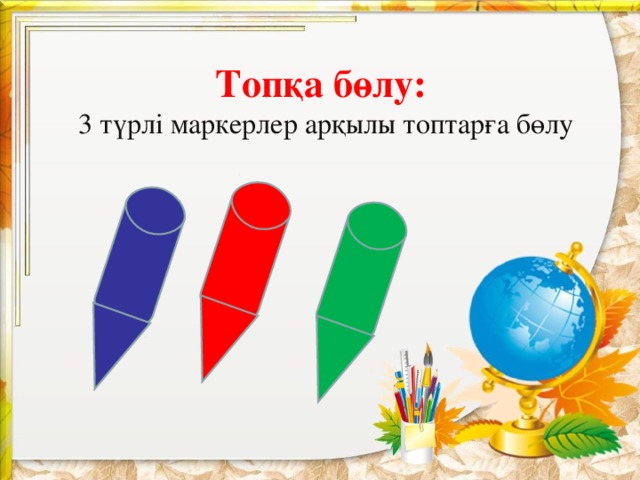 Психологиялық ахуал қалыптастыру: «Аялы алақан»Мақсаты: жылылық, сенімділік деңгейін, еркіндікті дамыту.Нұсқаулық: қатысушылар шеңбер болып отырады. «Бүгінгі сабақтан не алғыңыз, не көргіңіз келеді?» — сұрағын оқушыларға қойып, сұрақтарға жауап алу. Бастапқы қатысушы жанындағы көршісінің қолын ұстайды. Тренинг шеңбер бойымен жалғасады. (Тренинг соңында қатысушылар дөңгеленіп қолдарын ұстайды)Бағалау парақшасымен таныстыруТоптарға бөлу.Психологиялық ахуал қалыптастыру: «Аялы алақан»Мақсаты: жылылық, сенімділік деңгейін, еркіндікті дамыту.Нұсқаулық: қатысушылар шеңбер болып отырады. «Бүгінгі сабақтан не алғыңыз, не көргіңіз келеді?» — сұрағын оқушыларға қойып, сұрақтарға жауап алу. Бастапқы қатысушы жанындағы көршісінің қолын ұстайды. Тренинг шеңбер бойымен жалғасады. (Тренинг соңында қатысушылар дөңгеленіп қолдарын ұстайды)Бағалау парақшасымен таныстыруТоптарға бөлу.Психологиялық ахуал қалыптастыру: «Аялы алақан»Мақсаты: жылылық, сенімділік деңгейін, еркіндікті дамыту.Нұсқаулық: қатысушылар шеңбер болып отырады. «Бүгінгі сабақтан не алғыңыз, не көргіңіз келеді?» — сұрағын оқушыларға қойып, сұрақтарға жауап алу. Бастапқы қатысушы жанындағы көршісінің қолын ұстайды. Тренинг шеңбер бойымен жалғасады. (Тренинг соңында қатысушылар дөңгеленіп қолдарын ұстайды)Бағалау парақшасымен таныстыруТоптарға бөлу.Психологиялық ахуал қалыптастыру: «Аялы алақан»Мақсаты: жылылық, сенімділік деңгейін, еркіндікті дамыту.Нұсқаулық: қатысушылар шеңбер болып отырады. «Бүгінгі сабақтан не алғыңыз, не көргіңіз келеді?» — сұрағын оқушыларға қойып, сұрақтарға жауап алу. Бастапқы қатысушы жанындағы көршісінің қолын ұстайды. Тренинг шеңбер бойымен жалғасады. (Тренинг соңында қатысушылар дөңгеленіп қолдарын ұстайды)Бағалау парақшасымен таныстыруТоптарға бөлу.Психологиялық ахуал қалыптастыру: «Аялы алақан»Мақсаты: жылылық, сенімділік деңгейін, еркіндікті дамыту.Нұсқаулық: қатысушылар шеңбер болып отырады. «Бүгінгі сабақтан не алғыңыз, не көргіңіз келеді?» — сұрағын оқушыларға қойып, сұрақтарға жауап алу. Бастапқы қатысушы жанындағы көршісінің қолын ұстайды. Тренинг шеңбер бойымен жалғасады. (Тренинг соңында қатысушылар дөңгеленіп қолдарын ұстайды)Бағалау парақшасымен таныстыруТоптарға бөлу.Психологиялық ахуал қалыптастыру: «Аялы алақан»Мақсаты: жылылық, сенімділік деңгейін, еркіндікті дамыту.Нұсқаулық: қатысушылар шеңбер болып отырады. «Бүгінгі сабақтан не алғыңыз, не көргіңіз келеді?» — сұрағын оқушыларға қойып, сұрақтарға жауап алу. Бастапқы қатысушы жанындағы көршісінің қолын ұстайды. Тренинг шеңбер бойымен жалғасады. (Тренинг соңында қатысушылар дөңгеленіп қолдарын ұстайды)Оқушылар қорапшадан өздеріне ұнайтын түске сай маркерлер алады.«Аялы алақан»Тренинг.Жаңа білім10 минутБілу және түсінуОқушылар оқулықтағы негізгі тақырыппен танысады.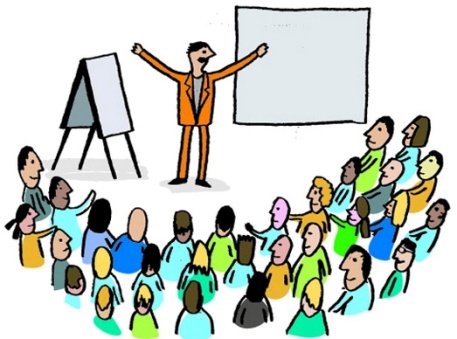 «Көшбасшы және тыңдаушылар» әдісіБерілген жаңа тақырыпты түсіндіру үшін сыныптан өз еркімен бір оқушы Көшбасшы ретінде өзін ұсынады. Көшбасшының қалауынша мәтінмен жұмыс жүргізу.Музыкалық қоржын.«Ойлан,тап» ойыны.Музыканы тыңда.Қандай көркемдік  құралдар арқылы  ұқсастық немесе айырмашылықты табуға болады?Білу және түсінуОқушылар оқулықтағы негізгі тақырыппен танысады.«Көшбасшы және тыңдаушылар» әдісіБерілген жаңа тақырыпты түсіндіру үшін сыныптан өз еркімен бір оқушы Көшбасшы ретінде өзін ұсынады. Көшбасшының қалауынша мәтінмен жұмыс жүргізу.Музыкалық қоржын.«Ойлан,тап» ойыны.Музыканы тыңда.Қандай көркемдік  құралдар арқылы  ұқсастық немесе айырмашылықты табуға болады?Білу және түсінуОқушылар оқулықтағы негізгі тақырыппен танысады.«Көшбасшы және тыңдаушылар» әдісіБерілген жаңа тақырыпты түсіндіру үшін сыныптан өз еркімен бір оқушы Көшбасшы ретінде өзін ұсынады. Көшбасшының қалауынша мәтінмен жұмыс жүргізу.Музыкалық қоржын.«Ойлан,тап» ойыны.Музыканы тыңда.Қандай көркемдік  құралдар арқылы  ұқсастық немесе айырмашылықты табуға болады?Білу және түсінуОқушылар оқулықтағы негізгі тақырыппен танысады.«Көшбасшы және тыңдаушылар» әдісіБерілген жаңа тақырыпты түсіндіру үшін сыныптан өз еркімен бір оқушы Көшбасшы ретінде өзін ұсынады. Көшбасшының қалауынша мәтінмен жұмыс жүргізу.Музыкалық қоржын.«Ойлан,тап» ойыны.Музыканы тыңда.Қандай көркемдік  құралдар арқылы  ұқсастық немесе айырмашылықты табуға болады?Білу және түсінуОқушылар оқулықтағы негізгі тақырыппен танысады.«Көшбасшы және тыңдаушылар» әдісіБерілген жаңа тақырыпты түсіндіру үшін сыныптан өз еркімен бір оқушы Көшбасшы ретінде өзін ұсынады. Көшбасшының қалауынша мәтінмен жұмыс жүргізу.Музыкалық қоржын.«Ойлан,тап» ойыны.Музыканы тыңда.Қандай көркемдік  құралдар арқылы  ұқсастық немесе айырмашылықты табуға болады?Білу және түсінуОқушылар оқулықтағы негізгі тақырыппен танысады.«Көшбасшы және тыңдаушылар» әдісіБерілген жаңа тақырыпты түсіндіру үшін сыныптан өз еркімен бір оқушы Көшбасшы ретінде өзін ұсынады. Көшбасшының қалауынша мәтінмен жұмыс жүргізу.Музыкалық қоржын.«Ойлан,тап» ойыны.Музыканы тыңда.Қандай көркемдік  құралдар арқылы  ұқсастық немесе айырмашылықты табуға болады?Оқулық,мәтіндер.«Көшбасшы және тыңдаушылар» әдісіОртасы  10 минутҚолдануДәптермен жұмыс.Талдау«Ыстық орындық» орындық әдісі(Бір оқушы алдыңғы жақта, орындықтар оны айнала қоршай орналастырылады.Жаттығудың сипаттамасы:Бір оқушы алға шығып өз пікірін айтып және тақырып бойынша сұрақтарға жауап береді. Сұрақты анағұрлым мазмұнды қылу үшін, оқушылар белгілі бір пікір бойынша бірлесіп алға шығып сөйлей алады.	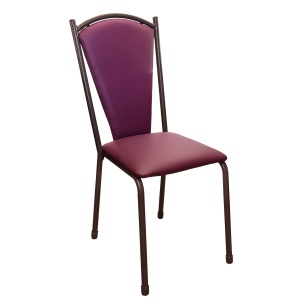 Екпін, ырғақ, дыбыс күші, дыбыс биіктігі  музыкалық көркемдеуіш құралдарға жатады.Ойыншықтар әуені.ҚолдануДәптермен жұмыс.Талдау«Ыстық орындық» орындық әдісі(Бір оқушы алдыңғы жақта, орындықтар оны айнала қоршай орналастырылады.Жаттығудың сипаттамасы:Бір оқушы алға шығып өз пікірін айтып және тақырып бойынша сұрақтарға жауап береді. Сұрақты анағұрлым мазмұнды қылу үшін, оқушылар белгілі бір пікір бойынша бірлесіп алға шығып сөйлей алады.	Екпін, ырғақ, дыбыс күші, дыбыс биіктігі  музыкалық көркемдеуіш құралдарға жатады.Ойыншықтар әуені.ҚолдануДәптермен жұмыс.Талдау«Ыстық орындық» орындық әдісі(Бір оқушы алдыңғы жақта, орындықтар оны айнала қоршай орналастырылады.Жаттығудың сипаттамасы:Бір оқушы алға шығып өз пікірін айтып және тақырып бойынша сұрақтарға жауап береді. Сұрақты анағұрлым мазмұнды қылу үшін, оқушылар белгілі бір пікір бойынша бірлесіп алға шығып сөйлей алады.	Екпін, ырғақ, дыбыс күші, дыбыс биіктігі  музыкалық көркемдеуіш құралдарға жатады.Ойыншықтар әуені.ҚолдануДәптермен жұмыс.Талдау«Ыстық орындық» орындық әдісі(Бір оқушы алдыңғы жақта, орындықтар оны айнала қоршай орналастырылады.Жаттығудың сипаттамасы:Бір оқушы алға шығып өз пікірін айтып және тақырып бойынша сұрақтарға жауап береді. Сұрақты анағұрлым мазмұнды қылу үшін, оқушылар белгілі бір пікір бойынша бірлесіп алға шығып сөйлей алады.	Екпін, ырғақ, дыбыс күші, дыбыс биіктігі  музыкалық көркемдеуіш құралдарға жатады.Ойыншықтар әуені.ҚолдануДәптермен жұмыс.Талдау«Ыстық орындық» орындық әдісі(Бір оқушы алдыңғы жақта, орындықтар оны айнала қоршай орналастырылады.Жаттығудың сипаттамасы:Бір оқушы алға шығып өз пікірін айтып және тақырып бойынша сұрақтарға жауап береді. Сұрақты анағұрлым мазмұнды қылу үшін, оқушылар белгілі бір пікір бойынша бірлесіп алға шығып сөйлей алады.	Екпін, ырғақ, дыбыс күші, дыбыс биіктігі  музыкалық көркемдеуіш құралдарға жатады.Ойыншықтар әуені.ҚолдануДәптермен жұмыс.Талдау«Ыстық орындық» орындық әдісі(Бір оқушы алдыңғы жақта, орындықтар оны айнала қоршай орналастырылады.Жаттығудың сипаттамасы:Бір оқушы алға шығып өз пікірін айтып және тақырып бойынша сұрақтарға жауап береді. Сұрақты анағұрлым мазмұнды қылу үшін, оқушылар белгілі бір пікір бойынша бірлесіп алға шығып сөйлей алады.	Екпін, ырғақ, дыбыс күші, дыбыс биіктігі  музыкалық көркемдеуіш құралдарға жатады.Ойыншықтар әуені.Оқулық,қабырғаға ілінген  ватмандар, түрлі-түсті маркерлер«Ыстық орындық» орындық әдісі, сұрақтар, орындық.Сергіту сәті2 минутСергіту сәті "Күміс құмған-ай"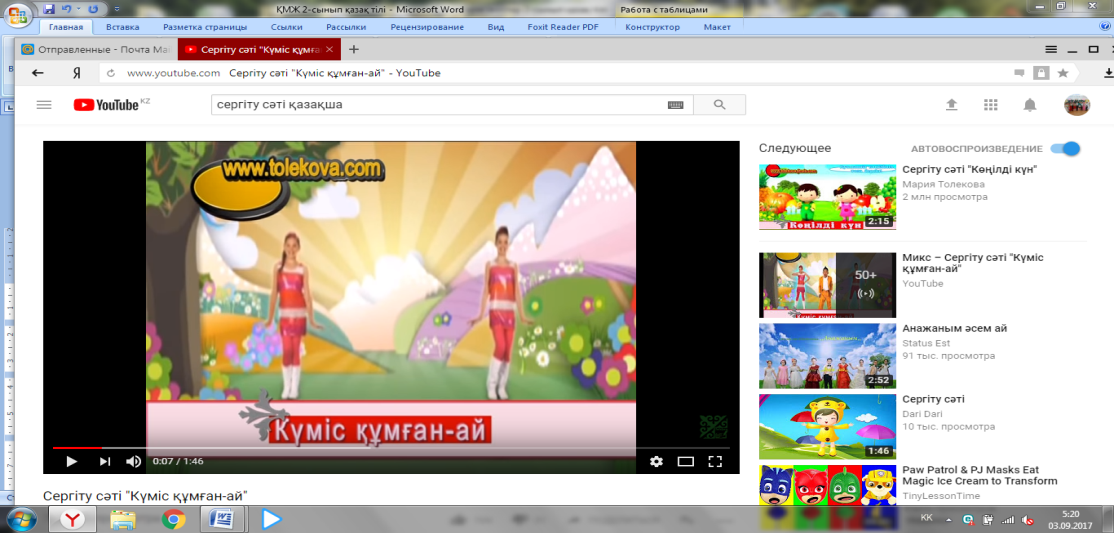 Сергіту сәті "Күміс құмған-ай"Сергіту сәті "Күміс құмған-ай"Сергіту сәті "Күміс құмған-ай"Сергіту сәті "Күміс құмған-ай"Сергіту сәті "Күміс құмған-ай"Оқушылар би билеп сергіп қалады.Аяқталуы Сабақты бекіту10 минутСинтез"Таңда да таста" әдісіhttps://www.akavideos.com/watch?v=RAo-zw5U8gQСинтез"Таңда да таста" әдісіhttps://www.akavideos.com/watch?v=RAo-zw5U8gQСинтез"Таңда да таста" әдісіhttps://www.akavideos.com/watch?v=RAo-zw5U8gQСинтез"Таңда да таста" әдісіhttps://www.akavideos.com/watch?v=RAo-zw5U8gQСинтез"Таңда да таста" әдісіhttps://www.akavideos.com/watch?v=RAo-zw5U8gQСинтез"Таңда да таста" әдісіhttps://www.akavideos.com/watch?v=RAo-zw5U8gQ"Таңда да таста" әдісіБағалау 5 минутКері байланыс3 минут«Жетістік» баспалдағы.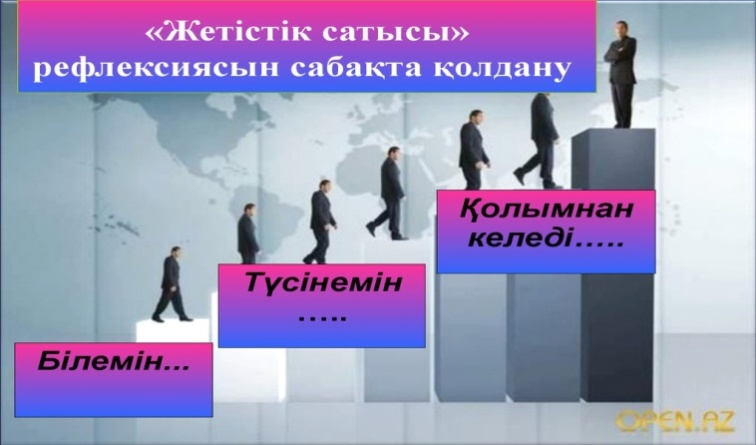 «Жетістік» баспалдағы.«Жетістік» баспалдағы.«Жетістік» баспалдағы.«Жетістік» баспалдағы.«Жетістік» баспалдағы.Кері байланыс парағы.«Жетістік» баспалдағы.Үйге тапсырма: оқу, жаттау.Үйге тапсырма: оқу, жаттау.Үйге тапсырма: оқу, жаттау.Үйге тапсырма: оқу, жаттау.Үйге тапсырма: оқу, жаттау.Үйге тапсырма: оқу, жаттау.Үйге тапсырма: оқу, жаттау.Үйге тапсырма: оқу, жаттау.Саралау – Сіз қосымшакөмек көрсетуді қалайжоспарлайсыз? Сізқабілеті жоғарыоқушыларға тапсырманыкүрделендіруді қалайжоспарлайсыз?Саралау – Сіз қосымшакөмек көрсетуді қалайжоспарлайсыз? Сізқабілеті жоғарыоқушыларға тапсырманыкүрделендіруді қалайжоспарлайсыз?Саралау – Сіз қосымшакөмек көрсетуді қалайжоспарлайсыз? Сізқабілеті жоғарыоқушыларға тапсырманыкүрделендіруді қалайжоспарлайсыз?Бағалау - Оқушылардыңүйренгенін тексерудіқалай жоспарлайсыз?Бағалау - Оқушылардыңүйренгенін тексерудіқалай жоспарлайсыз?Бағалау - Оқушылардыңүйренгенін тексерудіқалай жоспарлайсыз?Пəнаралық байланысҚауіпсіздік жəне еңбектіқорғау ережелеріАКТ-мен байланысҚұндылықтардағыбайланысПəнаралық байланысҚауіпсіздік жəне еңбектіқорғау ережелеріАКТ-мен байланысҚұндылықтардағыбайланысРефлексияСабақ / оқумақсаттарышынайы ма?Бүгін оқушыларне білді?Сыныптағы ахуалқандай болды?Мен жоспарлағансаралау шараларытиімді болды ма?Мен берілгенуақыт ішіндеүлгердім бе? Менөз жоспарымақандай түзетулеренгіздім жəненеліктен?РефлексияСабақ / оқумақсаттарышынайы ма?Бүгін оқушыларне білді?Сыныптағы ахуалқандай болды?Мен жоспарлағансаралау шараларытиімді болды ма?Мен берілгенуақыт ішіндеүлгердім бе? Менөз жоспарымақандай түзетулеренгіздім жəненеліктен?РефлексияСабақ / оқумақсаттарышынайы ма?Бүгін оқушыларне білді?Сыныптағы ахуалқандай болды?Мен жоспарлағансаралау шараларытиімді болды ма?Мен берілгенуақыт ішіндеүлгердім бе? Менөз жоспарымақандай түзетулеренгіздім жəненеліктен?Төмендегі бос ұяшыққа сабақ туралы өз пікіріңізді жазыңыз.Сол ұяшықтағы Сіздің сабағыңыздың тақырыбына сəйкескелетін сұрақтарға жауап беріңіз.Төмендегі бос ұяшыққа сабақ туралы өз пікіріңізді жазыңыз.Сол ұяшықтағы Сіздің сабағыңыздың тақырыбына сəйкескелетін сұрақтарға жауап беріңіз.Төмендегі бос ұяшыққа сабақ туралы өз пікіріңізді жазыңыз.Сол ұяшықтағы Сіздің сабағыңыздың тақырыбына сəйкескелетін сұрақтарға жауап беріңіз.Төмендегі бос ұяшыққа сабақ туралы өз пікіріңізді жазыңыз.Сол ұяшықтағы Сіздің сабағыңыздың тақырыбына сəйкескелетін сұрақтарға жауап беріңіз.Төмендегі бос ұяшыққа сабақ туралы өз пікіріңізді жазыңыз.Сол ұяшықтағы Сіздің сабағыңыздың тақырыбына сəйкескелетін сұрақтарға жауап беріңіз.Қорытынды бағамдауҚандай екі нəрсе табысты болды (оқытуды да, оқуды да ескеріңіз)?1:2:Қандай екі нəрсе сабақты жақсарта алды (оқытуды да, оқуды да ескеріңіз)?1:2:Сабақ барысында мен сынып немесе жекелеген оқушылар туралы менің келесі сабағымдыжетілдіруге көмектесетін не білдім?Қорытынды бағамдауҚандай екі нəрсе табысты болды (оқытуды да, оқуды да ескеріңіз)?1:2:Қандай екі нəрсе сабақты жақсарта алды (оқытуды да, оқуды да ескеріңіз)?1:2:Сабақ барысында мен сынып немесе жекелеген оқушылар туралы менің келесі сабағымдыжетілдіруге көмектесетін не білдім?Қорытынды бағамдауҚандай екі нəрсе табысты болды (оқытуды да, оқуды да ескеріңіз)?1:2:Қандай екі нəрсе сабақты жақсарта алды (оқытуды да, оқуды да ескеріңіз)?1:2:Сабақ барысында мен сынып немесе жекелеген оқушылар туралы менің келесі сабағымдыжетілдіруге көмектесетін не білдім?Қорытынды бағамдауҚандай екі нəрсе табысты болды (оқытуды да, оқуды да ескеріңіз)?1:2:Қандай екі нəрсе сабақты жақсарта алды (оқытуды да, оқуды да ескеріңіз)?1:2:Сабақ барысында мен сынып немесе жекелеген оқушылар туралы менің келесі сабағымдыжетілдіруге көмектесетін не білдім?Қорытынды бағамдауҚандай екі нəрсе табысты болды (оқытуды да, оқуды да ескеріңіз)?1:2:Қандай екі нəрсе сабақты жақсарта алды (оқытуды да, оқуды да ескеріңіз)?1:2:Сабақ барысында мен сынып немесе жекелеген оқушылар туралы менің келесі сабағымдыжетілдіруге көмектесетін не білдім?Қорытынды бағамдауҚандай екі нəрсе табысты болды (оқытуды да, оқуды да ескеріңіз)?1:2:Қандай екі нəрсе сабақты жақсарта алды (оқытуды да, оқуды да ескеріңіз)?1:2:Сабақ барысында мен сынып немесе жекелеген оқушылар туралы менің келесі сабағымдыжетілдіруге көмектесетін не білдім?Қорытынды бағамдауҚандай екі нəрсе табысты болды (оқытуды да, оқуды да ескеріңіз)?1:2:Қандай екі нəрсе сабақты жақсарта алды (оқытуды да, оқуды да ескеріңіз)?1:2:Сабақ барысында мен сынып немесе жекелеген оқушылар туралы менің келесі сабағымдыжетілдіруге көмектесетін не білдім?Қорытынды бағамдауҚандай екі нəрсе табысты болды (оқытуды да, оқуды да ескеріңіз)?1:2:Қандай екі нəрсе сабақты жақсарта алды (оқытуды да, оқуды да ескеріңіз)?1:2:Сабақ барысында мен сынып немесе жекелеген оқушылар туралы менің келесі сабағымдыжетілдіруге көмектесетін не білдім?